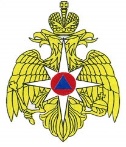 Уважаемый Андрей Александрович! 1. За 6 месяцев 2021 года обстановка с пожарами в городском округе Нижняя Салда по сравнению с аналогичным периодом прошлого года характеризовалась следующими основными показателями:- зарегистрировано 31 пожаров (в 2020 г. – 40 (снижение на 9);- при пожарах погибло 2 человека (в 2020 г. – 0 увеличение на 2)), в том числе 0 детей(ребенка) (в 2020 г. – 0 (стабильно))- при пожарах получили травмы 0 человек (в 2020 г. – 0 (стабильно)2. Пожары2.1. Распределение количества пожаров по населенным пунктамНа город пришлось 6 пожаров.  В сельской местности  зарегистрировано 0 пожаров.2.2. Распределение количества пожаров по местам возникновения (объектам):9 – жилой сектор (в 2020 г. – 12 (снижение на 3)) 0-транспорт (в 2020 г. – 2 (снижение на 2) 0- производственные объекты (в 2020 г. – 0 (стабильно))здания общественного назначения (в 2019 г. – 0 (стабильно))21 – открытая территория (в 2020 г. – 23 (снижение на 2)1 -прочие объекты (в 2020 г. – 3 (снижение на 2))2.3. Распределение количества пожаров по основным причинам2 - электропричины (в 2020 г. – 4 снижение на 2)) 3 - печное отопление (в 2020 г. – 3 (стабильно )) 24 -неосторожное обращение с огнем  (в 2020 г.– 31 (снижение  на 7))1 - поджог  (в 2020 г. –1 (стабильно) 0 -неисправность узлов, агрегатов а/транспортного средства (в 2020 г.– 1 (снижение на 1))1-прочие причины (в 2020 г.– 0 (увеличение на 1))Проведенный анализ показывает, что по сравнению с 2020 годом произошло увеличение количества погибших на пожарах.   Увеличения   количества пожаров не произошло ни на одной категории объектов. Не зарегистрировано увеличение количества пожаров по ни по одной причине. Прошу разместить данную информацию на странице «Безопасность» официального сайта городского округа Нижняя Салда. С уважением, начальник  ОНДиПРВерхнесалдинского ГО, ГО Нижняя Салда капитан внутренней службы 							Г. А. Бугаев исп.: Койнова Н. Н. тел. (34345) 5-00-90МЧС России—————————————ГЛАВНОЕ УПРАВЛЕНИЕМЧС РОССИИПО СВЕРДЛОВСКОЙ ОБЛАСТИОтделение  надзорной деятельности и профилактической работы Верхнесалдинского городского округа, городского округа Нижняя Салда——————————————————ул. Парковая, 4, г. Верхняя Салда, 624760тел./факс. 8(34345)5-00-90 
tond-V.Salda@mail.ru21.07.2021   №  344-4-23-35        на №       Главе городского округаНижняя Салда Матвееву А. А.   